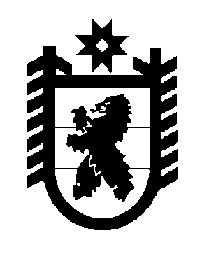 Российская Федерация Республика Карелия    ПРАВИТЕЛЬСТВО РЕСПУБЛИКИ КАРЕЛИЯПОСТАНОВЛЕНИЕот  20 июня 2017 года № 208-Пг. Петрозаводск О внесении изменений в отдельные постановления Правительства Республики Карелия Правительство Республики Карелия п о с т а н о в л я е т:1. Внести в постановление Правительства Республики Карелия от 19 мая 2012 года № 159-П «Об утверждении Порядка проведения ежегодного регионального конкурса «Лучший инновационный проект» (Собрание законодательства Республики Карелия, 2012, № 5, ст. 893; 2016, № 6, ст. 1261; Официальный интернет-портал правовой информации (www.pravo.gov.ru),                   22 мая 2017 года, № 1000201705220001) следующие изменения:1) преамбулу изложить в следующей редакции:«В целях стимулирования развития инновационной деятельности на территории Республики Карелия Правительство Республики Карелия постановляет:»;2) в пункте 2 слова «Министерство экономического развития Республики Карелия» заменить словами «Министерство экономического развития и промышленности Республики Карелия»;3) в пункте 4 Порядка проведения ежегодного регионального конкурса «Лучший инновационный проект», утвержденного указанным постановлением, слова «Министерство экономического развития Республики Карелия» заменить словами «Министерство экономического развития и промышленности Республики Карелия».2. Внести в постановление Правительства Республики Карелия                               от 13 сентября 2012 года № 288-П «Об утверждении Методики распределения межбюджетных трансфертов на стимулирование органов местного самоуправления за достижение наилучших результатов по увеличению налогового потенциала бюджетам муниципальных образований из бюджета Республики Карелия» (Собрание законодательства Республики Карелия, 2012, № 9, ст. 1635; 2015, № 2, ст. 228; № 9, ст. 1751; 2016, № 6, ст. 1261; Официальный интернет-портал правовой информации (www.pravo.gov.ru),                   22 мая 2017 года, № 1000201705220001) следующие изменения:1) в пункте 2 слова «Министерство экономического развития Республики Карелия» заменить словами «Министерство экономического развития и промышленности Республики Карелия»;2) в пункте 3 приложения к Методике распределения межбюджетных трансфертов на стимулирование органов местного самоуправления за достижение наилучших результатов по увеличению налогового потенциала бюджетам муниципальных образований из бюджета Республики Карелия, утвержденной указанным постановлением, слова «Министерство экономического развития Республики Карелия» заменить словами «Министерство экономического развития и промышленности Республики Карелия».3. Внести в постановление Правительства Республики Карелия                        от 28 декабря 2012 года № 416-П «Об утверждении Порядка разработки, реализации и оценки эффективности государственных программ Республики Карелия» (Собрание законодательства Республики Карелия, 2012, № 12,                   ст. 2264; 2013, № 11, ст. 2088; 2014, № 2, ст. 218; 2015, № 6, ст. 1147; № 12,                    ст. 2395; 2016, № 6, ст. 1261; Официальный интернет-портал правовой информации (www.pravo.gov.ru), 22 мая 2017 года, № 1000201705220001) следующие изменения:1) в пункте 5 слова «Министерству экономического развития Республики Карелия» заменить словами «Министерству экономического развития и промышленности Республики Карелия»;2) в Порядке разработки, реализации и оценки эффективности государственных программ Республики Карелия, утвержденном указанным постановлением:в абзаце пятом пункта 4 слова «Министерством экономического развития Республики Карелия» заменить словами «Министерством экономического развития и промышленности Республики Карелия (далее – Министерство)»;в пункте 16 слова «экономического развития Республики Карелия» исключить;в пункте 19 слова «экономического развития Республики Карелия» исключить;в пункте 20 слова «экономического развития Республики Карелия» исключить;в пункте 21 слова «экономического развития Республики Карелия» исключить;в пункте 22 слова «экономического развития Республики Карелия» исключить;в пункте 23 слова «экономического развития Республики Карелия» исключить;в пункте 24 слова «экономического развития Республики Карелия» исключить;в пункте 35 слова «экономического развития Республики Карелия» исключить;в пункте 36 слова «экономического развития Республики Карелия» исключить;в пункте 40 слова «экономического развития Республики Карелия» исключить;в пункте 44 слова «экономического развития Республики Карелия» исключить;в пункте 45 слова «экономического развития Республики Карелия» исключить;в пункте 46 слова «экономического развития Республики Карелия» исключить;в пункте 47 слова «экономического развития Республики Карелия» исключить;в приложении 3:в пункте 1 слова «экономического развития Республики Карелия» исключить;в пункте 3 слова «экономического развития Республики Карелия» исключить;в пункте 4 слова «экономического развития Республики Карелия» исключить;в пункте 5 слова «экономического развития Республики Карелия» исключить.4. Внести в пункт 3 постановления Правительства Республики Карелия               от 14 октября 2014 года № 320-П «Об информационной системе «Геопортал Республики Карелия» (Собрание законодательства Республики Карелия, 2014, № 10, ст. 1823; 2015, № 8, ст. 1563; 2016, № 6, ст. 1261; Официальный интернет-портал правовой информации (www.pravo.gov.ru),  22 мая 2017 года,                               № 1000201705220001) изменение, заменив слова «Министерство экономического развития Республики Карелия» словами «Министерство экономического развития и промышленности Республики Карелия».5. Внести в постановление Правительства Республики Карелия                       от 26 декабря 2014 года № 411-П «О порядке расходования средств на прием и обслуживание иностранных делегаций и представителей иностранных партнеров органами исполнительной власти Республики Карелия, а также финансируемыми за счет средств бюджета Республики Карелия организациями» (Собрание законодательства Республики Карелия, 2014, № 12, ст. 2336; 2016, № 6, ст. 1261; № 8, ст. 1750; Официальный интернет-портал правовой информации (www.pravo.gov.ru), 22 мая 2017 года,                                              № 1000201705220001) следующие изменения:1) в пункте 2 слова «Министерством экономического развития Республики Карелия» заменить словами «Министерством экономического развития и промышленности Республики Карелия»;2) в приложении 2 слова «Министерства экономического развития Республики Карелия» заменить словами «Министерства экономического развития и промышленности Республики Карелия».6. Внести в постановление Правительства Республики Карелия                         от 26 декабря 2014 года № 415-П «О регламенте сопровождения инвестиционных проектов, реализуемых и (или) планируемых к реализации на территории Республики Карелия» (Собрание законодательства Республики Карелия, 2014, № 12, ст. 2340; 2015, № 7, ст. 1392; 2016, № 6, ст. 1261; Официальный интернет-портал правовой информации (www.pravo.gov.ru),                   11 января 2017 года, № 1000201701110001; 22 мая 2017 года,                                          № 1000201705220001) следующие изменения:1) в пункте 3 слова «Министерству экономического развития Республики Карелия» заменить словами «Министерству экономического развития и промышленности Республики Карелия»;2) пункт 4 признать утратившим силу.7. Внести в пункт 9 Положения о проектном офисе Республики Карелия по улучшению инвестиционного климата, утвержденного постановлением Правительства Республики Карелия от 24 августа 2015 года № 272-П (Собрание законодательства Республики Карелия, 2015, № 8,  ст. 1556; 2016, № 6, ст. 1261; Официальный интернет-портал правовой информации (www.pravo.gov.ru),           10 ноября 2016 года, № 1000201611100002; 22 мая 2017 года,                                          № 1000201705220001), изменение, заменив слова «Министерство экономического развития Республики Карелия» словами «Министерство экономического развития и промышленности Республики Карелия».Временно исполняющий обязанности
Главы Республики Карелия                                                        А.О. Парфенчиков